Федотова диана алексеевна(Фамилия Имя Отчество)ОСНОВНАЯ ИНФОРМАЦИЯ: ОБРАЗОВАНИЕ: ДОПОЛНИТЕЛЬНОЕ ОБРАЗОВАНИЕ: Дата рождения:07.07.2001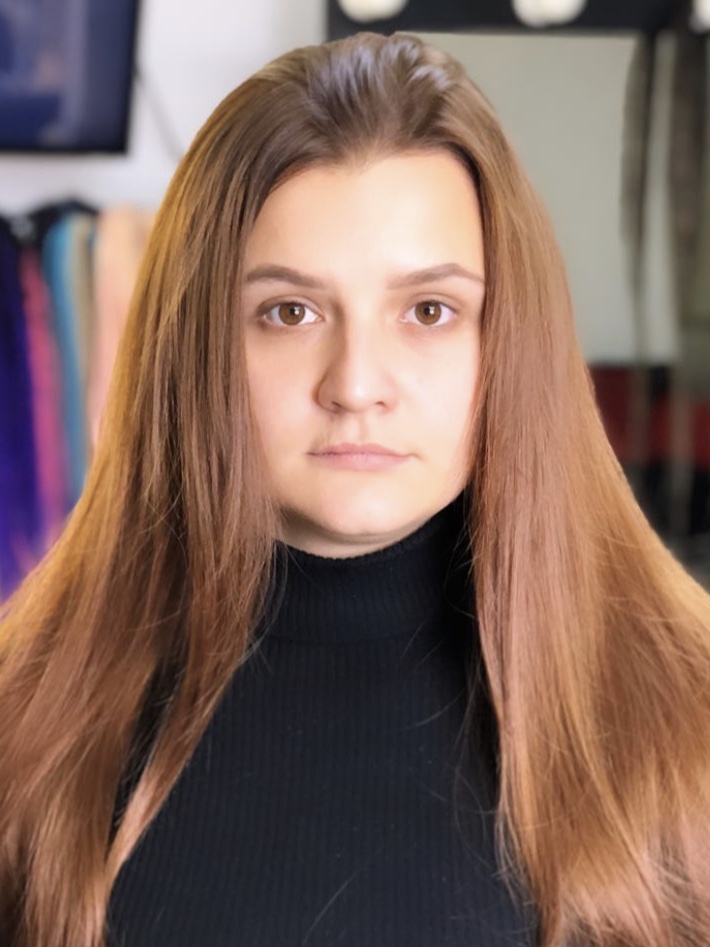 Семейное положение:Не замужемМесто жительства:   г. ХабаровскТелефон:89098015216E-mail:   diana_f.01@icloud.comЦЕЛЬ:Соискание должности парикмахера-стилистаПериод 
обученияНаименование   образовательного 
учрежденияСпециальность/профессия2017-2021   (н.вр)Краевое государственное автономное профессиональное образовательное учреждение «Хабаровский технологический колледж» 43.02.13 «Технология парикмахерского искусства»Название пройденного курсаНазвание организации, проводившей курсыГод окончанияСовременные стрижкиКГА ПОУ Хабаровский технологический колледж Constant Delight2019Основы стилистикиКГА ПОУ Хабаровский технологический колледж2017Опыт работы,Практика:2021г, с 9 марта по 10 апреля; предприятие: Воображуля; должность: парикмахер; выполняемые обязанности: выполнение детских стрижек, выполнение детских причесок.Данные о курсовых и дипломных работах:МДК 01.01 курсовая работа на тему «Проектирование модных мужских стрижек с окрашиванием», целью КР является изучение коллекции модных мужских стрижек, а также ее создание на моделях.МДК 03.03 курсовая работа на тему  «Создание коллекции этнических причесок», целью КР является изучение причесок в этническом стиле, а также создание коллекции этнических причесок на моделях.ВКР «Создание коллекции причесок бал-маскарад». Цель ВКР – изучение истории причесок и выполнение коллекции причесок на моделях. Профессиональные навыки:Умение оформлять современные стрижки и укладки Умение художественного оформления современной, исторической прически.формирования образа будущей прически потребителя и разработки ее формы с учетом индивидуальных особенностей, пожеланий и типажа потребителя;изучать и анализировать запросы потребителей. Дополнительные навыки:Знание программы 1С, могу создавать стилизованный образ, также выполнение макияжа Личные качества:Легкообучаемая, хорошо вливаюсь в новый коллектив, добросовестная, ответственная, креативная, отзывчивая, вежливая, коммуникабельная, неконфликтная, самокритичная, стрессоустойчивая, целеустремленнаяНа размещение в банке данных резюме выпускников на сайте колледжа моей персональной информации и фото СОГЛАСЕН(-НА) На размещение в банке данных резюме выпускников на сайте колледжа моей персональной информации и фото СОГЛАСЕН(-НА) 